KANSAS 10-DAY NOTICE TO VACATE(FOR NON-PAYMENT OF RENT IN ACCORDANCE WITH § 58-2507)To	:You are hereby notified that within ten (10) days you must either vacate and surrender possession of the following premises:		, occupied by you as my tenant for a period of three (3) or more months, or pay rent in the amount of $_____________________, which was due on _____________________________________.Should you fail to pay the rent in full, you are also notified that your tenancy of the premises is terminated for nonpayment of rent and that, if you have failed to vacate and surrender the premises, an action will be commenced to remove you from the premises.Signature                                                    Date ________________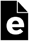 CERTIFICATE OF SERVICEPursuant to K.S.A. 58-2510, I certify that on the _____ day of ____________________, 20_____ I served this notice to__________________________ by:☐ - Delivering it personally to the person in possession.☐ - Delivering it on the premises to a member of the tenant’s family or household, whose suitable age exceeds that of 12 years, and discretion with a request that it be delivered to the person in possession.☐ - Registered/Certified Mail, with a return receipt, addressed to the person in possession.☐ - Posting a copy in a conspicuous place at the premises since no person was found thereon.Signature ___________________________